TDTMSMay 14, 2019ERCOT MET CENTER #168MinutesBoth February and March minutes/recaps for TDTMS were approved by the working group.ERCOT System Instances and MarkeTrak Monthly Performance ReviewMarkeTrak continued to see minor delays for API users.  ERCOT in conversation with API users now believes that they have identified a server optimization issue and will work resolve.MarkeTrak Enhancement DiscussionTDTMS will begin reviewing and suggesting enhancements for the MarkeTrak tool for an eventual upgrade.TDTMS leadership will make this a standing agenda item each month.  In preparation leadership will review existing enhancement list for next month’s meeting.MarkeTrak Subtype DiscussionWorking group reviewed MT subtype volumes for previous 18 months.  Below are the volumes split into 6 months periods along with a graph.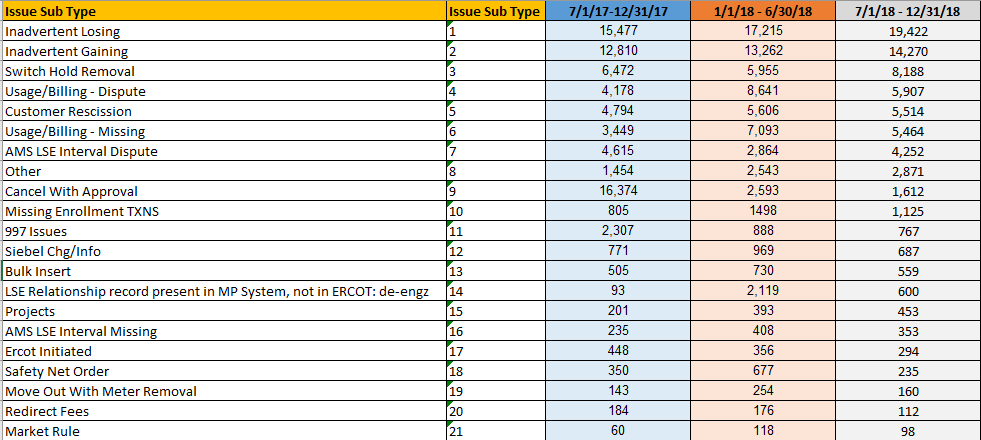 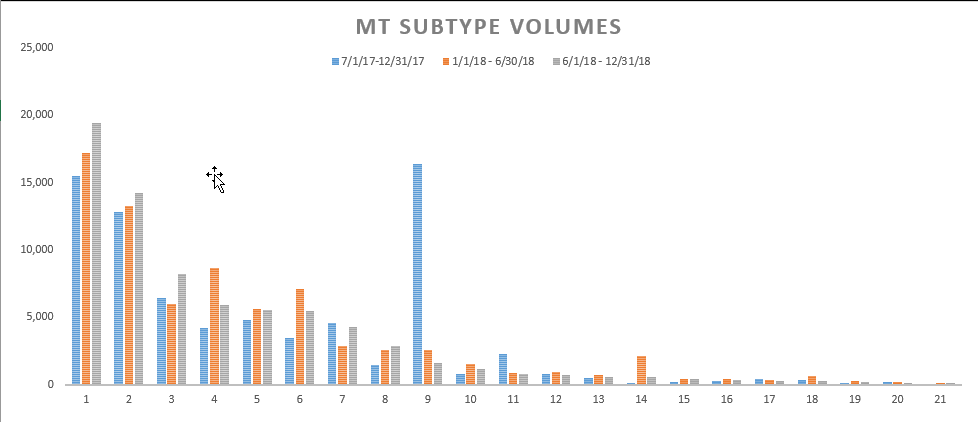 Usage and Billing DiscussionWorking group reviewed MT columns needed to create a U&B-Dispute report:Usage and Billing - DisputeReport 1 Purpose: Average days open per TDSPReport 2 Purpose: Number of UNEX per REPReport 3 Purpose: Volumes by MPData Requirements:  Transition Date, Submit Date, (Complete, Pending Complete), TDSP field, and the TRAN TYPE, Transition States, CR, STATUS,Initial Findings: Approximately 50% of the U&B Disputes were initiated by one MP.Suggested MT Enhancement: A checkbox or dropdown box that would denote if the dispute resulted in retract rebills.  This would give the market a good idea how many valid disputes are being requested.Next MeetingTDTMS WG will next meet at the ERCOT MetCenter on June 20th.The next MT Subtype to be reviewed by the working group will be Switch Holds.AttendeeCompanyAttendeeCompanyAttendeeCompany*Diana RehfeldtTNMPKaci JacobsTXU*Sam PakOncor*Jordan TroublefieldERCOT*Carolyn ReedCenterPointKathy ScottCenterPointDave PagliaERCOTMark RuaneERCOT*Jim LeeAEPEric BlakeyJust Energy*Kyle PatrickNRG*Sheri WeigandTXUDave MichelsenERCOTSteven PlilerTXU*In Person*In Person*In Person*In Person*In Person*In PersonAction ItemsDue DateTDTMS leadership review MT enhancement log prior to next meeting6/20/2019